Selisih Data keuangan perkara di aplikasi E-Keuangan dg Komdanas : PA PADANG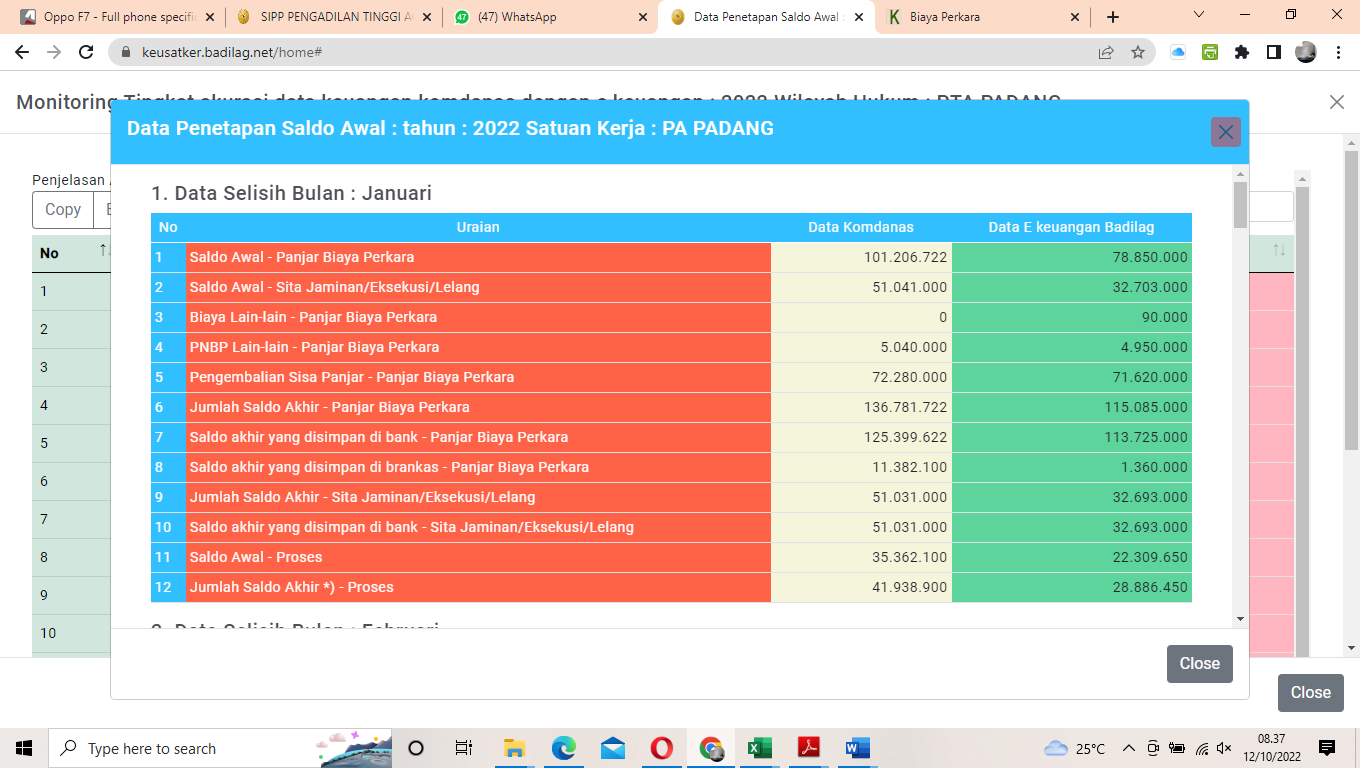 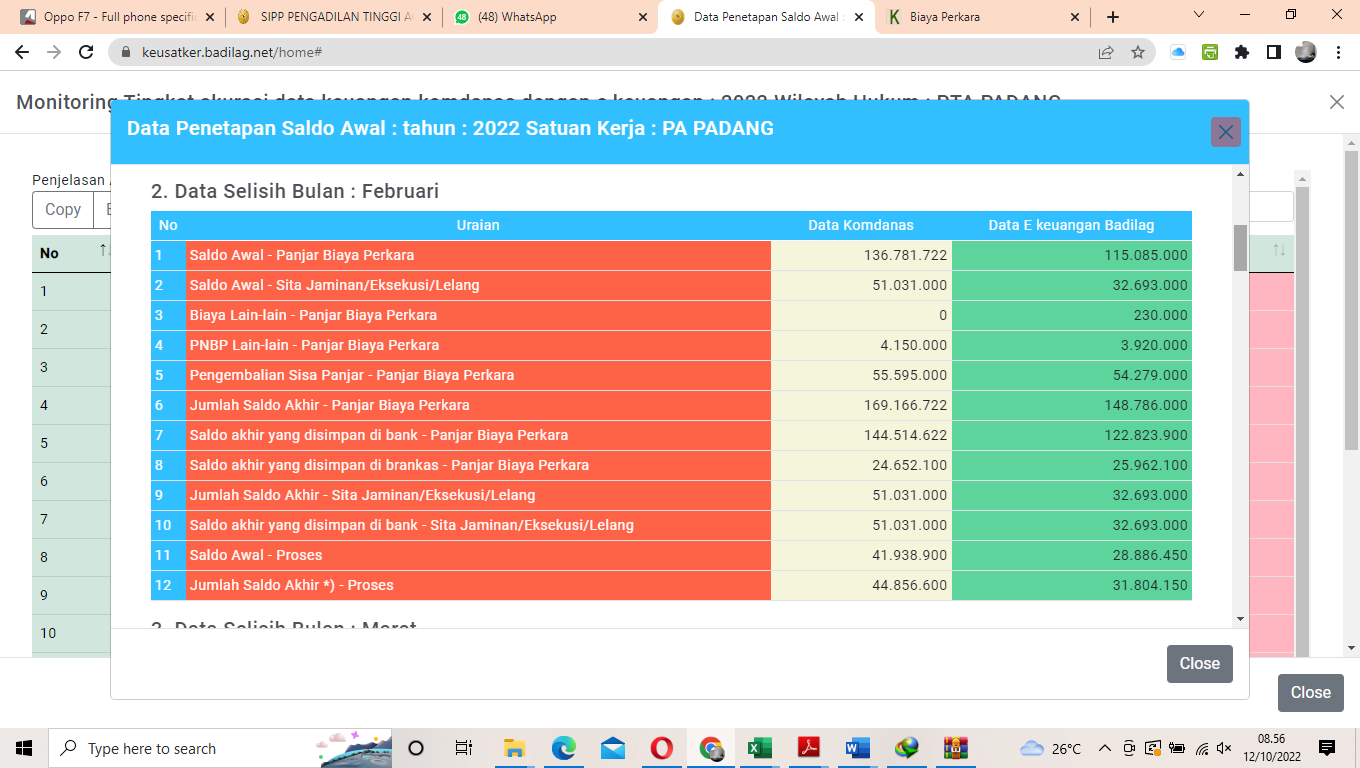 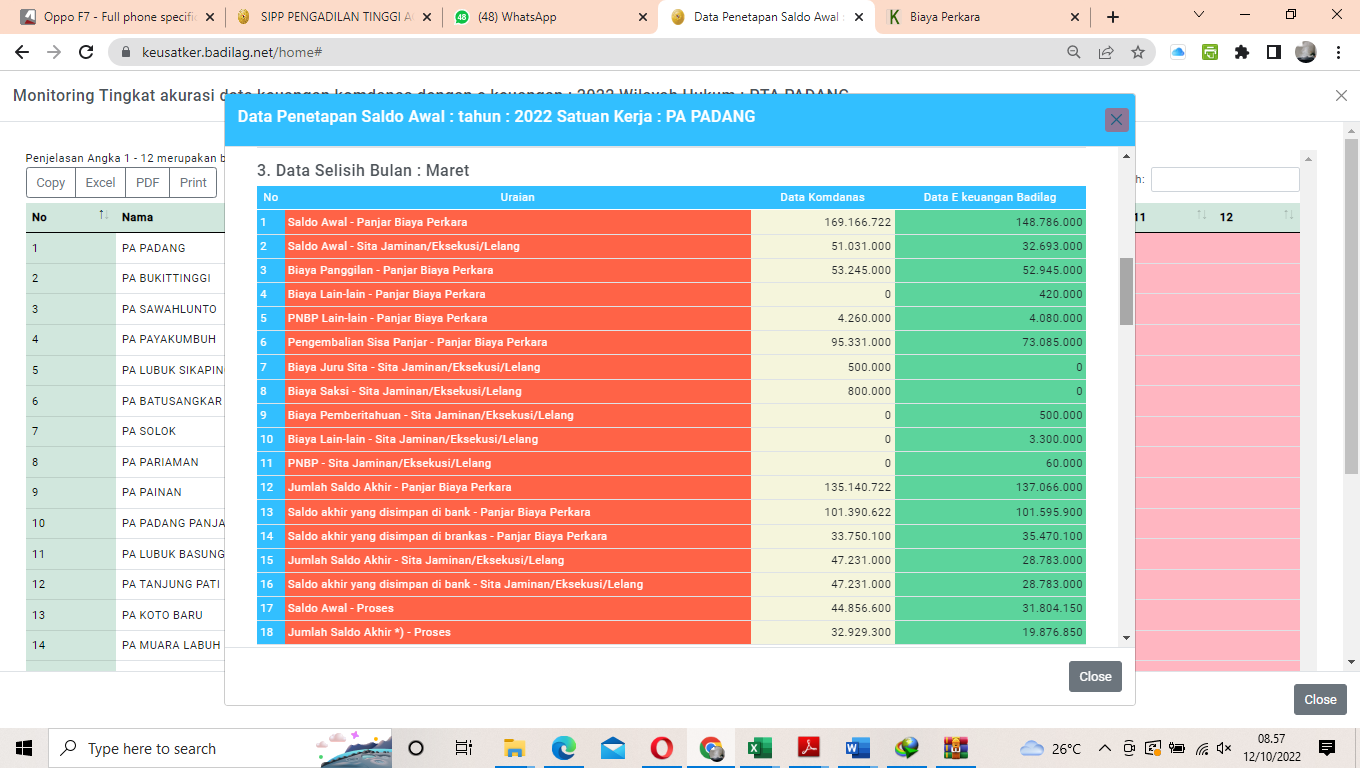 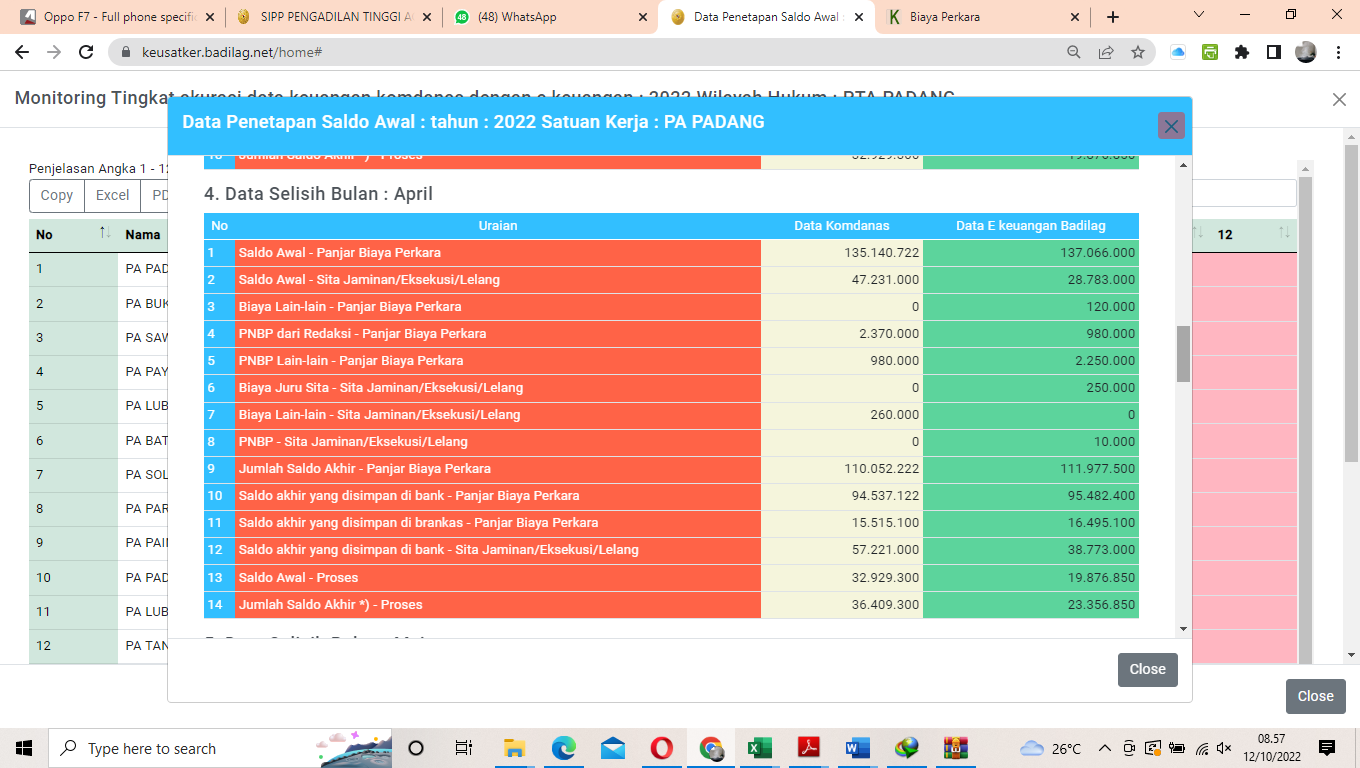 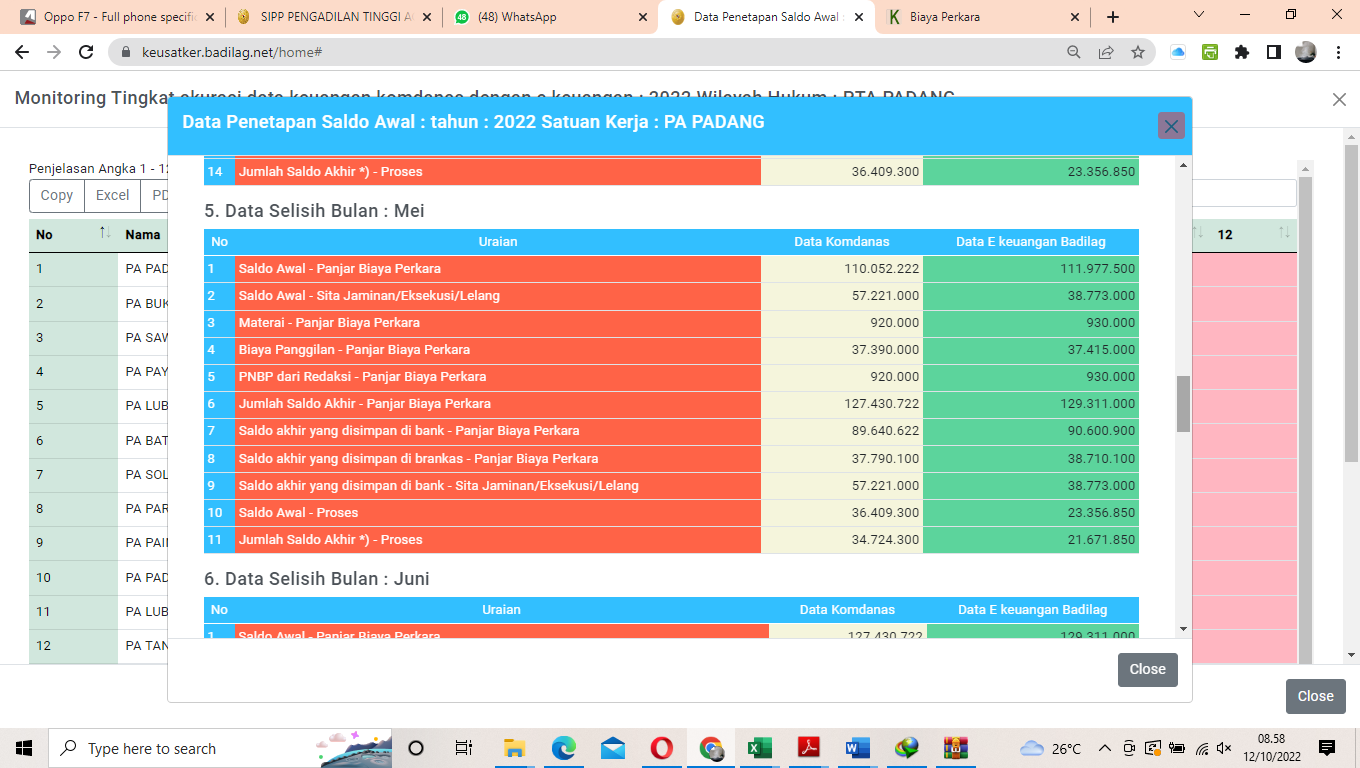 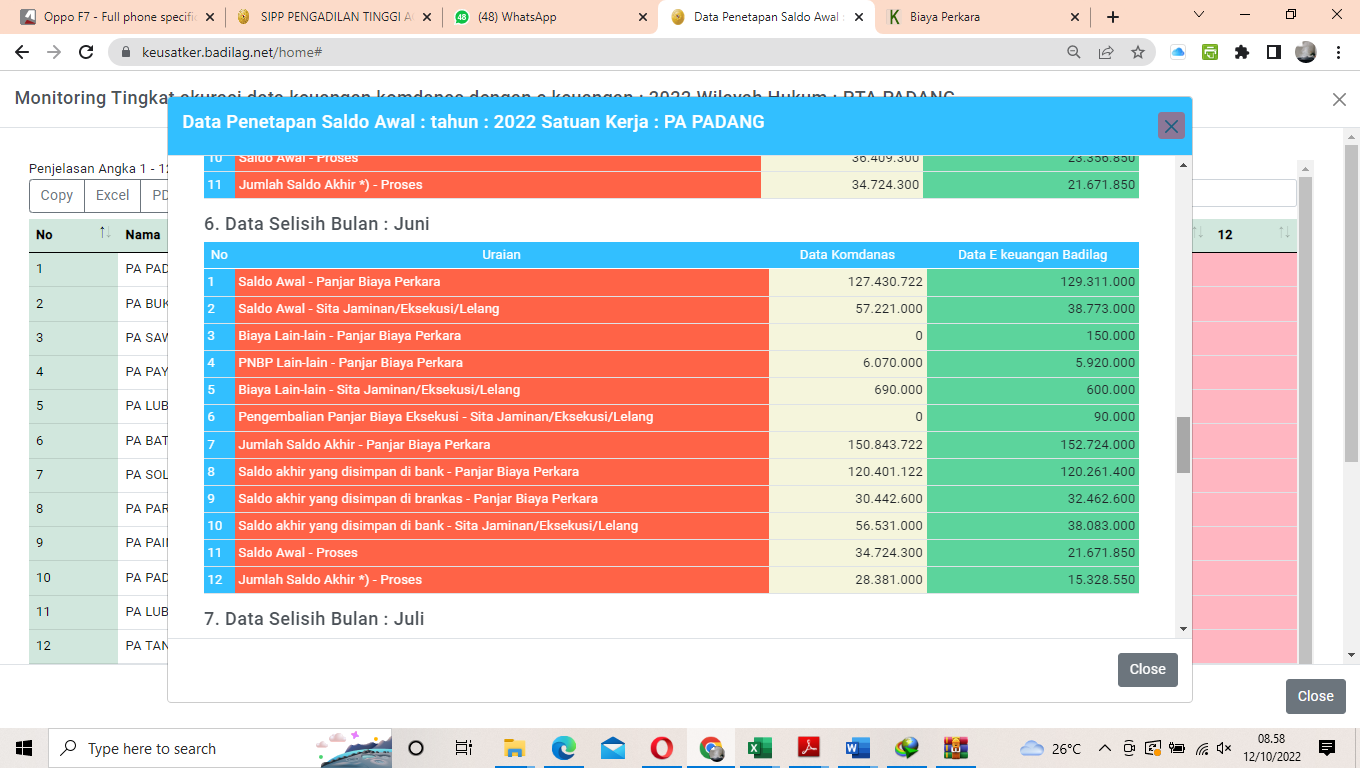 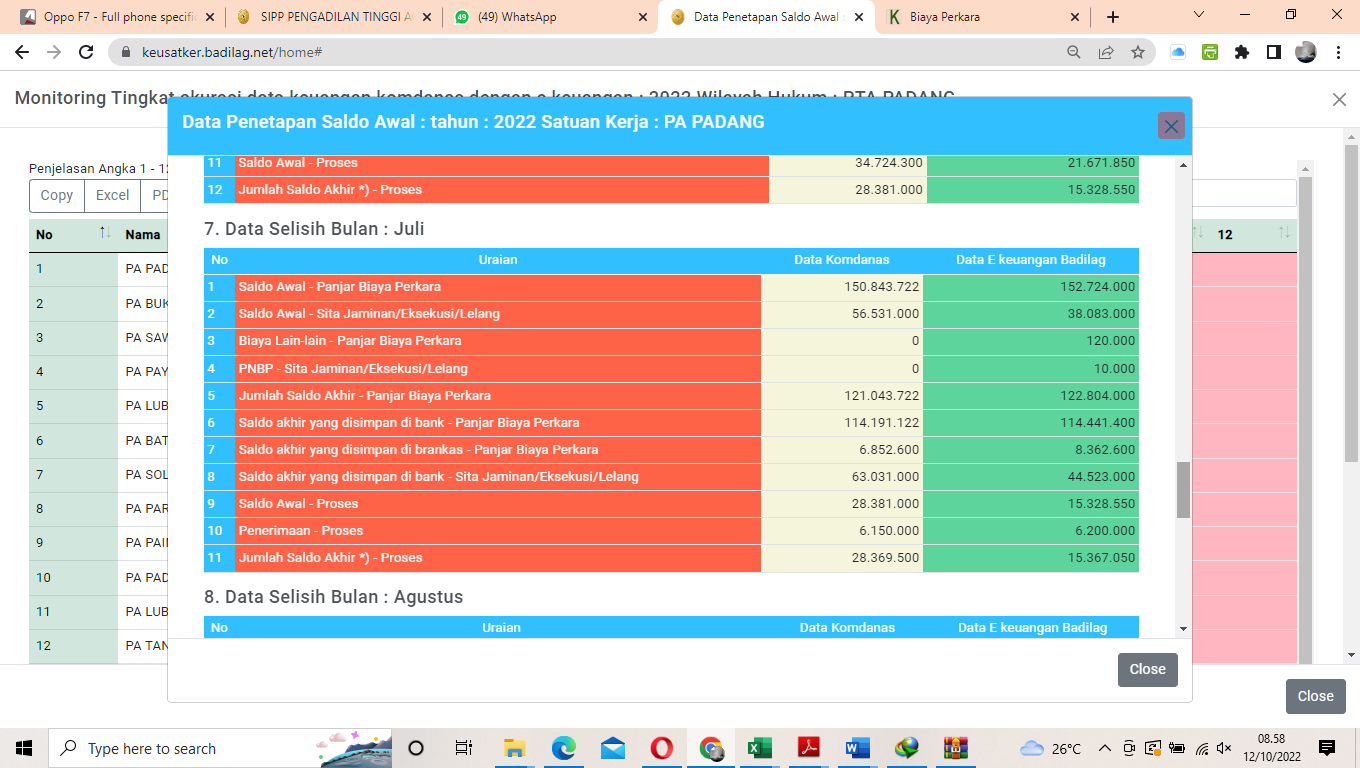 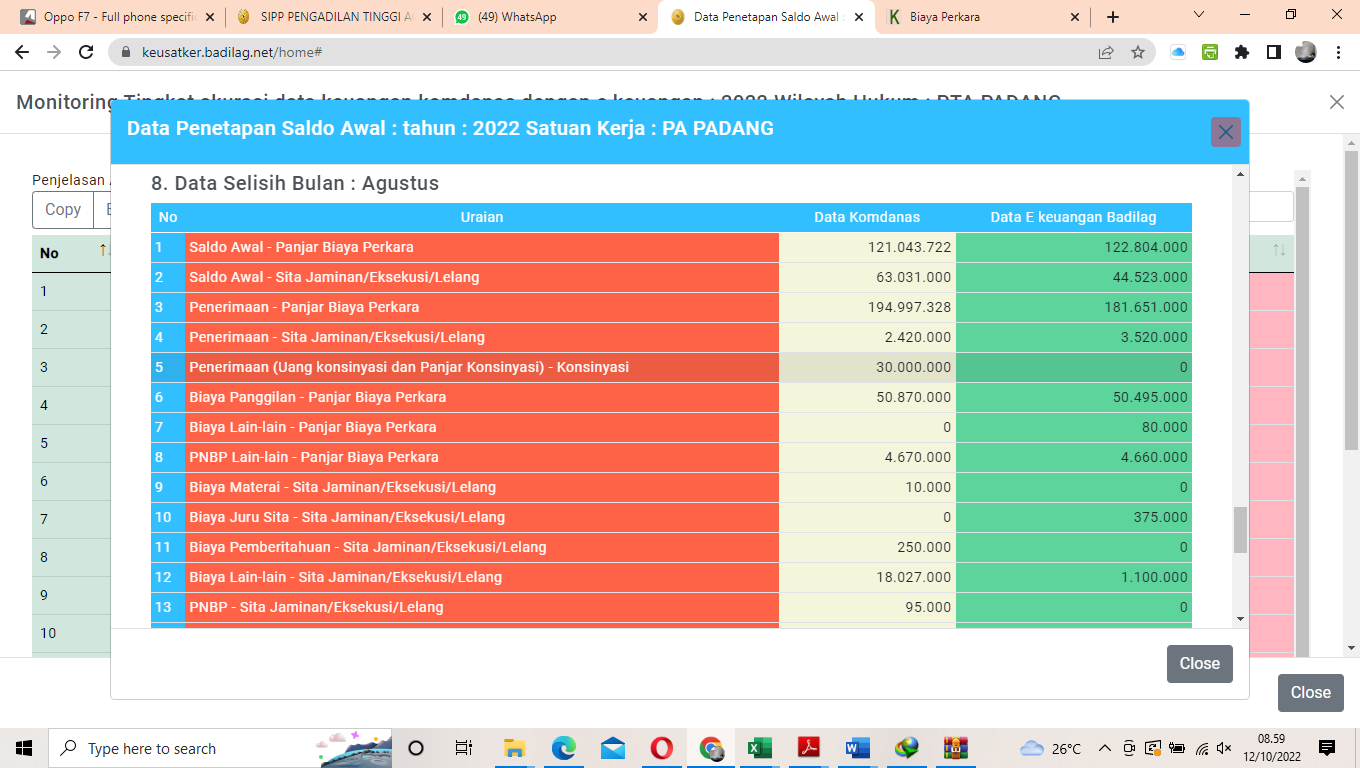 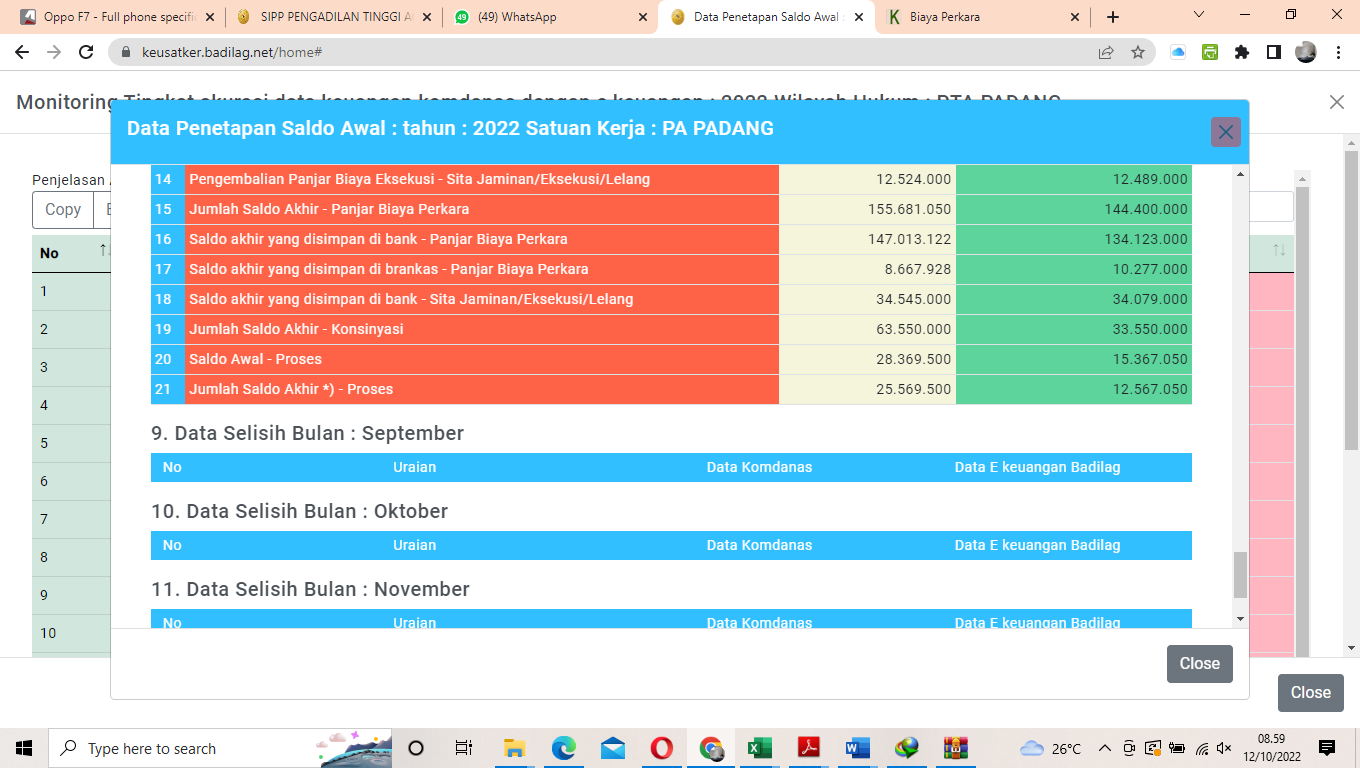 